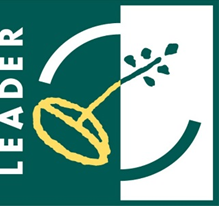 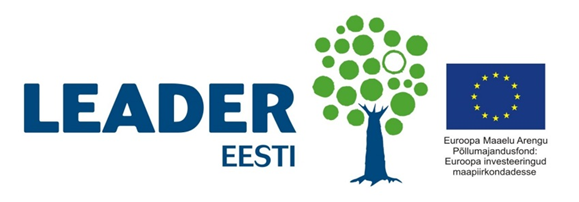 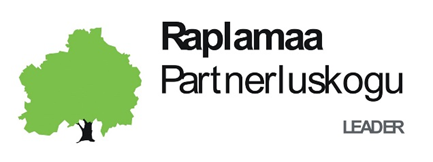 ……Osalejate nimekiri   Kuupäev:  										                         	Koht: NimiEttevõte, asutusReg.koodEMTAKtelefon , e-postAllkiri123456789101112NimiEttevõte, asutustelefone-maili aadressAllkiri1314151617181920212223242526272829